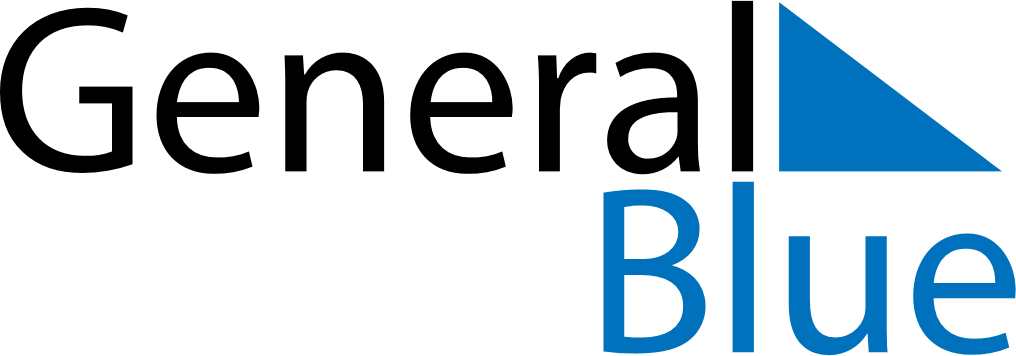 Weekly CalendarDecember 29, 2025 - January 4, 2026Weekly CalendarDecember 29, 2025 - January 4, 2026Weekly CalendarDecember 29, 2025 - January 4, 2026Weekly CalendarDecember 29, 2025 - January 4, 2026Weekly CalendarDecember 29, 2025 - January 4, 2026Weekly CalendarDecember 29, 2025 - January 4, 2026Weekly CalendarDecember 29, 2025 - January 4, 2026MondayDec 29MondayDec 29TuesdayDec 30WednesdayDec 31ThursdayJan 01FridayJan 02SaturdayJan 03SundayJan 045 AM6 AM7 AM8 AM9 AM10 AM11 AM12 PM1 PM2 PM3 PM4 PM5 PM6 PM7 PM8 PM9 PM10 PM